                                         Evaluación unidad I.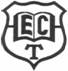 ENGLISH COLLEGE		        TALAGANTE    U.T.P.            Objetvo: Sistematizar lo aprendido sobre el género narrativo y aplicar conceptos.1. Con ayuda de  las clases  n° 6, 7,10,12 de aprendo en línea. Completa el siguiente organizador gráfico. (22 puntos) https://curriculumnacional.mineduc.cl/estudiante/621/w3-article-79928.html . La evaluación debe ser enviada hasta el día  6 de abril al correo electronico missmrosana@gmail.com 2.  Lee el siguiente texto y completa la tabla con la información contenida en él. (24 puntos) La niña silencioVive en la guarida de los lobos. Cuando los colegiales vuelven riendo a sus casas, ella toma el camino de la noche. Se podría pensar que va a una casa como las demás, pero su andar es pesado, demasiado pesado para una niña de su edad.Nunca dice nada aunque a veces sus labios se mueven en silencio. En el colegio, murmura dentro de su cabeza, pero nadie la oye:  “A de alondra, B mece el bebé, C como un cisne…”Su silencio procura a la maestra, por eso algunas mañanas la sientan ante una mujer que huele muy bien, a plátano y pan tostado. La niña hunde su mirada en los ojos azules de la mujer y se balancea cambiando su peso de una pierna a otra. A la mujer le gustaría que la niña hablara, pero la niña no sabe qué decirle. 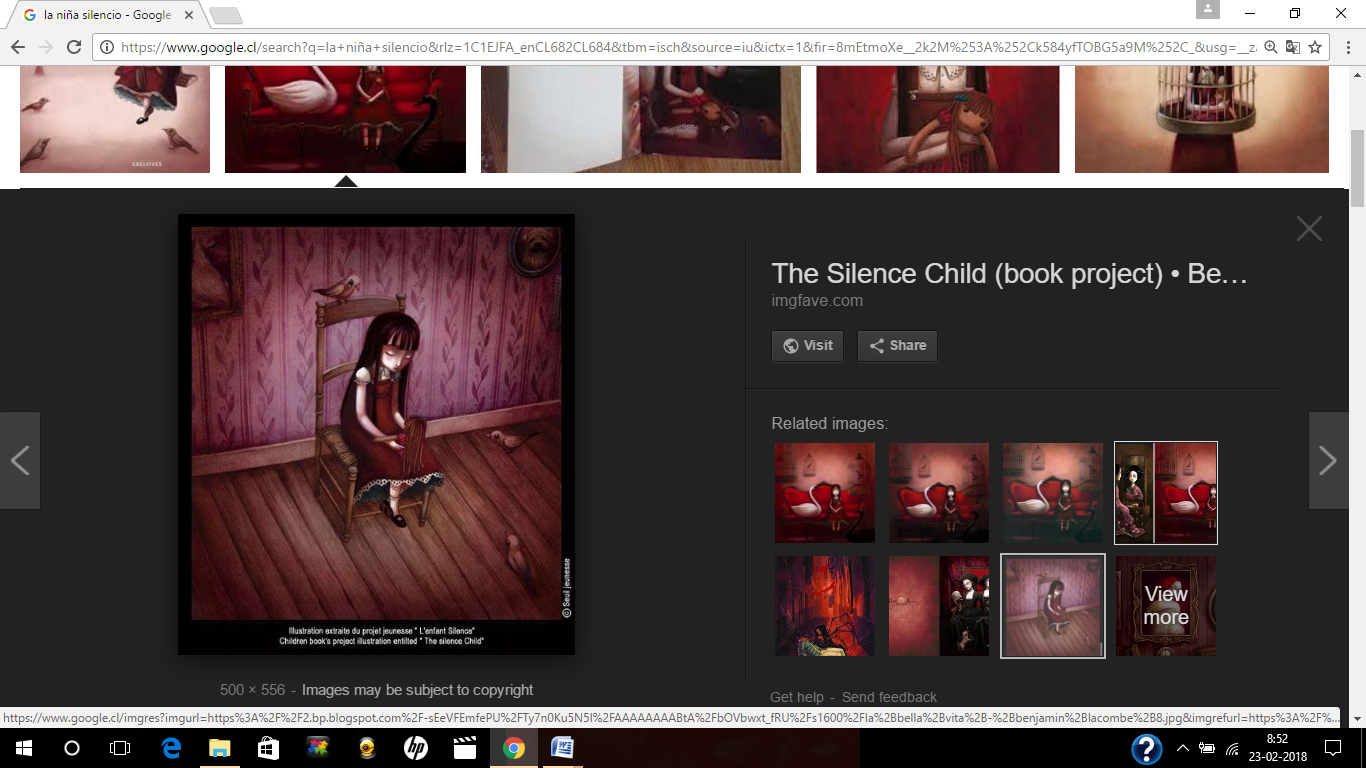 ¿Hablarle de la guardia que ama por encima de todo?¿Describirle sus lobos y el fuerte calor que desprenden?La niña sabe que no es eso lo que espera la mujer. Así que no dice nada.No habla de los días rojos cuando se porta mal o moja la ropa. Sabe que es su culpa, que no debería hacerlo porque ya es mayor, pero su cuerpo no lo sabe. Y los lobos aúllan demasiado alto frente la ropa mojada.Al principio aúlla uno después del otro; luego, uno contra otro; y por último, los dos juntos contra ella. Los días muy rojos, el cinturón de cuero azota el aire, lo engulle todo, y la niña no puede respirar. Pero eso no puede contarlo porque los separarían, lo sabe.No quiere vivir lejos de ellos, no puede. Sin sus lobos, ella no existe, tiene que protegerlos. Por eso las letras vuelan dentro de su cabeza y las palabras chocan contra los muros de su secreto.A de alondra, B mece el bebé, C como un cisne…Porque también hay días azules. Entonces los lobos ronronean y es tan agradable abrazarse a ellos…esos días la guardia huele a castañas y es dulce como la espuma sobre el chocolate caliente, la A de alondra emprende el vuelo y baila en su cabeza, donde el cielo es azul. Y por nada del mundo querría que eso terminara.Los ojos de la niña silencio beben el mundo.A de alondra, B mece el bebé, C como un cisne…Si al menos pudiera…le gustaría borrar las grandes mandíbulas abiertas, sus dientes y sus babas, sus gritos sordos y el calor húmedo de esos cuerpos demasiado pesados de soportar.Los días rojos, la cueva es un corazón roto. La alondra ha caído al suelo. Impotente, el cielo violeta arroja fríos relámpagos. Cuando todo ha terminado, la niña recoge las letras esparcidas.Una a una, las coloca al borde de su cabeza, y poco a poco, van formando collares de palabras. En la mano de la niña silencio, las tizan pintan los colores de un sol pálido.La mujer que huele a pan tostado le tiende su mano. Sus ojos azules acarician el dibujo inacabado. Sonríe. Murmura: “Que bonito…”. Entonces, las lagrimas de la niña silencio arrastran las letras. Las palabras fluyen como el rio salta la piedra. Abren las puertas de los secretos y liberan su historia. A de alondra, B mece el bebé, C como un cisne…La niña derrama sus palabras y salta en la rayuela de su vida. En el cielo la alondra sonríe.                                                                                                                     Cécile Roumiguiére                                                                                                                     Benjamin Lacombe Secuencia de accionesSecuencia de accionesSituación inicial (1 punto):  :Situación inicial (1 punto):  :Nudo o conflicto (1 punto):¿cómo identificar el conflicto?(1 punto):Nudo o conflicto (1 punto):¿cómo identificar el conflicto?(1 punto):Desarrollo (1 punto) : Desarrollo (1 punto) : Desenlace o final (1 punto):Desenlace o final (1 punto):El narrador (1 punto):  : El narrador (1 punto):  : Narradores fuera de la historia (2 puntos):1. 2. Narradores dentro de la historia  (2 puntos)1. 2. Los personajes ( 1 punto) : Los personajes ( 1 punto) : Caracterización directa ( 1 punto)Caracterización indirecta ( 1 punto)Personajes tipo ( 8 puntos)Personajes tipo ( 8 puntos)1. 1. 2. 2. 3. 3. 4.4.5.5.6.6.7.7.8.8.Secuencia de accionesSituación inicial (2 puntos)  :Nudo o conflicto (2 puntos)  :Desarrollo (2 puntos)   : Desenlace o final (2 puntos)     :Tipo de narrador (2 puntos)   : ¿Qué efecto provoca en el lector el tipo de narrador?(2 puntos)                       Personaje (3 puntos) Personaje tipo (3 puntos)1.2. 3. ¿Qué te pareció el cuento? Explica (3 puntos)¿Qué te pareció el cuento? Explica (3 puntos)¿De qué forma se puede vincular este texto con el tema de la unidad “Héroes y villanos” (3 puntos)¿De qué forma se puede vincular este texto con el tema de la unidad “Héroes y villanos” (3 puntos)